		Agreement		Concerning the Adoption of Harmonized Technical United Nations Regulations for Wheeled Vehicles, Equipment and Parts which can be Fitted and/or be Used on Wheeled Vehicles and the Conditions for Reciprocal Recognition of Approvals Granted on the Basis of these United Nations Regulations*(Revision 3, including the amendments which entered into force on 14 September 2017)_________		Addendum 132 – UN Regulation No. 133		Amendment 1 – Corrigendum 1		Uniform provisions concerning the approval of motor vehicles with regard to their reusability, recyclability and recoverabilityThis document is meant purely as documentation tool. The authentic and legal binding text is: ECE/TRANS/WP.29/2021/135._________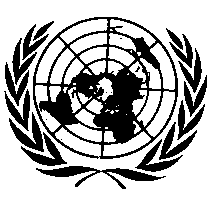 UNITED NATIONS		Page 1		Title	The title of document E/ECE/324/Rev.2/Add.132/Amend.1 should read as above.E/ECE/324/Rev.2/Add.132/Amend.1/Corr.1−E/ECE/TRANS/505/Rev.2/Add.132/Amend.1/Corr.1E/ECE/324/Rev.2/Add.132/Amend.1/Corr.1−E/ECE/TRANS/505/Rev.2/Add.132/Amend.1/Corr.117 October 2023